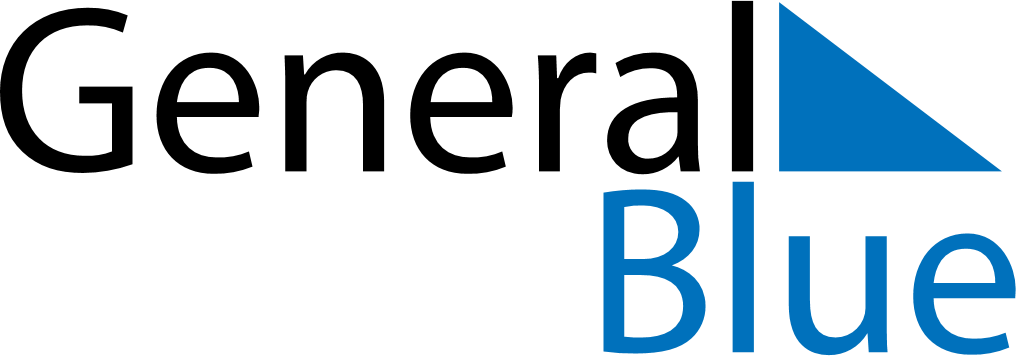 November 2028November 2028November 2028November 2028RwandaRwandaRwandaSundayMondayTuesdayWednesdayThursdayFridayFridaySaturday1233456789101011121314151617171819202122232424252627282930